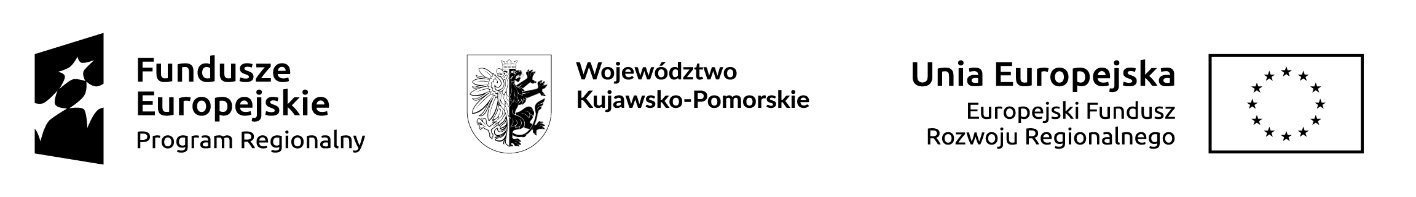 ZAPYTANIE OFERTOWEInformacje, które muszą zostać upublicznione w zapytaniu ofertowym:Informacje, które powinny zostać upublicznione w zapytaniu ofertowym, jeżeli Zamawiający je przewidział:Nazwa przedsiębiorstwaCaneli-Julita WasielewskaNIP8792354194Adres siedzibyPiskorskiej 7c/36 ToruńNr wniosku o powierzenie grantu5/FWI-C-19/2021/1299Opis przedmiotu zamówieniaStworzenie Aplikacji z ofertami pracy wybieranej po przez potrzeby konsumpcyjne odbiorcy.Warunki udziału w postępowaniu oraz opis sposobu dokonywania oceny ich spełniania, przy czym stawianie warunków udziału nie jest obowiązkoweWarunkiem jest wykonanie Aplikacji do 5.01.2022Kryteria oceny ofertyNajkorzystniejsza oferta cenowaDoświadczenie z tworzeniem aplikacji Zaproponowane rozwiązania innowacyjne Informacja o wagach punktowych lub procentowych przypisanych do poszczególnych kryteriów oceny oferty60% cena30% doświadczenie 10% innowacyjność Sposób przyznawania punktacji za spełnienie danego kryterium oceny ofertyKryterium najkorzystniej ceny Kryterium wysłania oferty handlowej poparte referencjami lub/i przykładowymi projektamiKryterium dodatkowych pomysłów/ rozwiązań które miały by ulepszyć aplikacjęTermin składania ofertDo 6.11.2021        7. Miejsce i sposób składania ofert Online adres biuro@caneli.com.pl       8. Termin realizacji umowyDo 05.01.20229. Kontakt w sprawie składania ofertTelefon 516092107 mail biuro@caneli.com.plZe składania ofert wykluczone są osoby i podmioty powiązane osobowo i kapitałowo 
z zamawiającym.10. Warunki istotnych zmian umowy zawartej w   wyniku przeprowadzonego postępowania o   udzielenie zamówienia, o ile przewiduje się możliwość zmiany takiej umowyNie przewiduje11. Możliwość składania ofert częściowych, o ile zamawiający taką możliwość przewidujeNie ma takiej możliwości12. Sposób przedstawiania ofert wariantowych oraz minimalne warunki, jakim muszą odpowiadać oferty wariantowe wraz z wybranymi kryteriami oceny, jeżeli zamawiający wymaga lub dopuszcza ich składanie